WAQAS AHMED                                                             Cell: 0556379759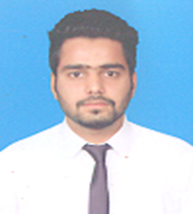 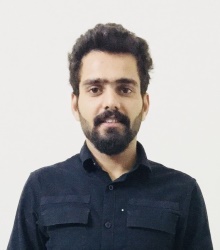 Abu Dhabi, UAE. UAE Traffic License No: 2296540E-mail: vaqasahmed22@gmail.comPROFILEA civil Engineer with technical and management experience. I have got high potential for working and experiencing various projects of different nature. Reputed for handling an overall responsibility, activities and event performance and taking it from concept till completion. Seeking an enduring position with a progressive organization to bestow accrued expertise in leveraging organizational objective thereby charting a mutual lucrative growth path.Team player with good communication skillsSelf-motivated, disciplined, and dedicatedProblem solving and quick decision making skillsAdaptable, versatile, and challenge-oriented EMPLOYMENT HISTORY									4 YEARSOBAID AL QUBAISI CONTRACTING 
PROJECT:		EPC FOR AL DABB’IYA SURFACE FACILITIES – PHASE IIICLIENT:		ABU DHABI COMPANY FOR ONSHORE OIL OPERATIONSCONTRACTOR:	TECNIMONTPROJECT SCOPE:	CONSTRUCTION OF ROW & GATCH BERM WITH COMPACTED GATCH & CONSTRUCTION OF CULVERTSCIVIL ENGINEER									 Feb 2016 – PresentJOB RESPONSIBILTIES:Responsible for project execution at site in line with approved IFC drawings, Method statements quality requirements and safety requirements.Ensures that works are completed on scheduled with quality specified in the construction packages.Maintaining the progress as per the time schedule and monitoring the productivity also involved procurement activities and able to maintain positive relations with contractor under high pressure conditions.Coordination with entire site team specially with construction supervisors, Quality inspectors, Surveyors, Safety officers and guide them for the safe execution of work.Coordinate and arrangement of project required manpower, material, equipment with various departments.Coordinate for submittal of Material Approved Request (MAR), Method Statement (MS), Shop Drawing, its approval from client and main contractor.Prepare advance schedule, ordering and arrangement of ready mix concrete from supplier in order to avoid project delay. Updating resource (manpower and equipment) histogram weekly or monthly as required.Evaluate allocation of resources and provide recommendations to maintain required progress.Preparation of Direct and Indirect Manpower mobilisation schedule.Preparation of the weekly & monthly Progress reports.     Updating actual Progress and all related information & comparison analysis.Preparing and updating three weeks look-ahead schedule that reflects the priority activities.Work with management and project team in the development of work break down structure for progress measurement, scheduling cost estimating and project control.OBAID AL QUBAISI CONTRACTING                                                                                      PROJECT:			YAS MINA ZAYED GAS PIPELINE CLIENT:			GASCOCONTRACTOR:		PETROJETPROJECT SCOPE:	CIVIL WORKS RELATED TO CONSTRUCTION OF E&I BUILDINGS, CONSTRUCTION OF VALVE STATIONS, LAUNCHER OR RECEIVER.CIVIL SITE ENGINEER 									NOV 2015 – FEB 2016JOB RESPONSIBILTIES:Ensuring that all preparations & application works are done according to contract specification.Ensuring that works are carried out according to the planned program & approved method-statement.Ensuring that all the equipment’s & materials required for executing the works are available.To provide information & distribute responsibilities on the construction team.To coordinate with MEP for proper execution of works.To coordinate with Safety for proper execution of works and resolve daily HSE issues as well.To monitor the progress of work in relation with the work progress & report to PE & CM.Reporting daily progress to the PE. Making weekly reports to the PE & CM about quality of workPreparing more practical work schedule using its project and try to achieve it.  As well as to preparing the Productivity report.Planning and co‐ordinate with the purchase department for the procurement of the material.Attend site meetings and conduct inspection, report regularly on progress and monitor weekly and monthly schedule.Getting  approvals  from  consultant  for  the  executed  work  through  inspection  request.ROOTS BUILDERS PROJECT:	CONSTRUCTION OF MULTI-STOREY RESIDENTIAL BLOCKSCLIENT:     	MILLITARY ENGINEERING SERVICESAs a Civil Site Engineer								Aug 2014 – July 2015RESPONSIBILTIES INCLUDES:Execution of work accordance with the drawings and specifications.Liaising with the project engineer and planning engineer regarding construction programs.Checking materials and work in progress for compliance with the specified requirements.Resolving technical issues with employer’s representatives, suppliers, contractor and statutory authorities.Quality control in accordance with method statements, quality plans and inspection and test plans, all prepared by the project management team and by contractor.Preparing daily progress report, technical reports and site diary.Also achieved construction activities like excavation, foundation, PCC, RCC and shuttering, steel fixing, casting concrete, brick masonry for brick works and plastering etc. Updated drawing for minor changes as per site requirement needed and inspection before casting columns slabs. Looking after construction activities, making requisition and facilitating the arrangement procurement of construction materials.EDUCATIONBachelor of Science in Civil Engineering  (2010-2014)The University of Lahore, Lahore.TECHNICAL TRAININGSPrimavera Quantity SurveyorAuto CadMicrosoft Office (Word, Excel. Power point)EXTRACURRICULAR ACTIVITIESCricketRegular member in the cricket teams of PC and UOL.ADDITIONAL SKILLSInformation Technology Proficient knowledge of Microsoft Word, Power Point, Outlook and Excel. Working knowledge of BIM, AUTO CAD and Primavera P6.